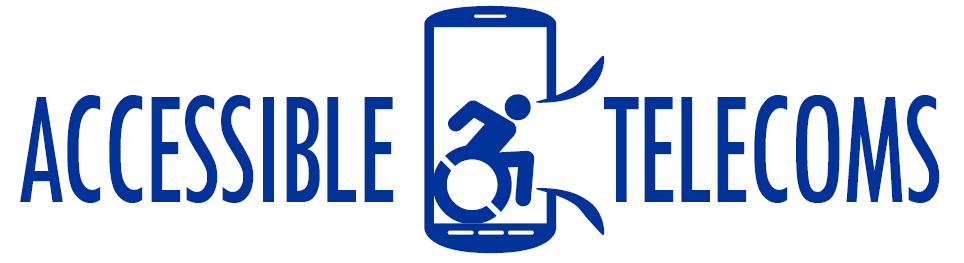 Telstra Essential Smart 2.1Type of device: Mobile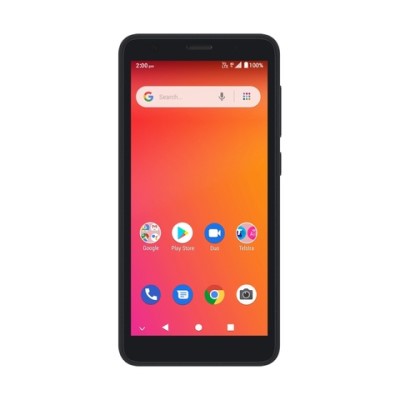 Actual Display Size :	5 inchesButton Type :	TouchscreenOperating System :	AndroidVersion Number :	Android 11 (Go version)Network Capability :	3G,4GYear of Release :	2020Average Price :	$55 as of 11 03 2022Accessibility Features:CognitiveAdditional InstructionsFlicker Free DisplayGPSPhoto Telephone ListScreen Timeout DisabledSimple InstructionsSimple RemindersSimplify DisplayVoice NotesHearing Impairment and DeafClosed CaptioningFront Facing CameraText Messaging/SMSVibrating Alerts - AdjustableVideo Communications - Two-wayVisual Alerts - Incoming CallsVisionBattery Alert - AudibleBluetooth or Wi-FiBraille Display SupportBrightness AdjustableDictation / Speech-to-TextHigh Contrast ModePower CueScreen MagnifierScreen ReaderText Size AdjustableText Style AdjustableVoice Control /Personal AssistantVoiced MenusSpeechAllows for sign language communicationBluetooth or Wi-FiMessaging Options - EmailMessaging Options - IMMessaging Options - MMSPredictive TextSMS Personalisation and ReusePhysicalAutomatic AnswerBluetooth or Wi-FiDictation / Speech-to-TextHeadset - plug connectedPredictive TextSpeaker-phone optionSwitch control optionVoice Control / Personal AssistantVoice Recognition for Accessing FeaturesVoice Recognition for DiallingHow and where to get it from?You can buy this phone from Telstra, Australia Post, Woolworths, Big W, Kmart, Harvey Norman, and other retailers. More information is available on:Telstra Essential Smart 2 .1 (ZTE Blade A3 2020) WebsiteTelstra Essential Smart 2 .1 (ZTE Blade A3 2020) PDF User Guide